Acceso (acceso.ku.edu)Unidad 4, AlmanaqueMaya y los tresMaya y los tres | Tráiler oficial | NetflixHace mucho, mucho tiempo, los antiguos hablaban de una gran profecía en la que una poderosa águila y tres valientes guerreros vencerían a los señores oscuros del inframundo. ¿Por qué no funciona?DEL VISIONARIO DIRECTOR DE “EL LIBRO DE LA VIDA”¡Soy la princesa Maya, el Águila Guerrera de Teca! Es un orgullo luchar a vuestro lado.Soy Chimi, desterrada de la selva. Rico, el Gallo Mago de la Isla Luna. Yo soy Picchu. Vale, en marcha. Así empieza la historia de nuestros queridos amigos. Somos los guerreros de la gran profecía. No tenéis ningún plan. Es hora de que os enfrentéis a dioses de verdad. Hola.UN SERIE DE ANIMACIÓN DE NETFLIX¡Dioses perdidos del inframundo, Maya será mi sacrificio y me convertirá en el ser más poderoso de todos los reinos! Ha sido un placer conoceros. ¿Y si la profecía se equivocaba y no podemos detener a lord Mictlán? Dejadme ayudaros. Soy Zatz, príncipe de los murciélagos. Traedme a la princesa de Teca. Si luchas contra Maya… luchas contra todos nosotros. ¡Sí! ¡Vamos allá! No sabía que Rico podía hacer eso. Os odio a todos.MULTIPLICA TU VALORAplasta a esas cucarachas.POR EL PODER DE TRES¡Nadie se mete con mi familia! Yo te cubro, Maya. ¡Bárbaros! ¡Si debe ser…! ¡Es mi deber! Vamos allá.MAYA Y LOS TRESThis work is licensed under a 
Creative Commons Attribution-NonCommercial 4.0 International License.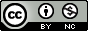 